ＴＨＴ２６◆笠置自転車さんぽ　（２０１１年１０月２９日）　　　　　　　　　　　ＴＰ問題＆解答用紙　　　　　　＊ＴＰテーマ＝笠置探検＊【出走手順】　　　　　※制限時間・・・１時間以上２時間以内　　　　　　　　　　　　★緊急連絡先：０９０-５５７３-９３７２１）スタートはブリーフィング＆ゴーの任意スタートで行います。２）ＴＰ（トレジャーポイント）を回る順番は任意です。２６箇所から８箇所を選んで推奨コースに沿って巡って下さい。但し、ＴＰを余分に巡っても、コースをショートカットしてもＯＫです。（今回は特別ルールとしてハンディを２カ所使えるようにします。）３）現地で設問の答えを探し、三択の数字を○で囲んで下さい。４）「時間」の欄にはＴＰ到着時刻を記入して下さい。５）フィニッシュでは、「解答提出用紙」に解答を転記し、訪問ＴＰの中から８箇所を選択して提出した時がフィニッシュとなります。※ハンディは行かなかったＴＰから選択することで、走力の差を縮めるものです。ＴＨＴ２６◆笠置自転車さんぽ　（２０１１年１０月２９日）　　　　　　　　　　　ＴＰ問題＆解答用紙　　　　　　＊ＴＰテーマ＝笠置探検＊【出走手順】　　　　　※制限時間・・・１時間以上２時間以内　　　　　　　　　　　　★緊急連絡先：０９０-５５７３-９３７２１）スタートはブリーフィング＆ゴーの任意スタートで行います。２）ＴＰ（トレジャーポイント）を回る順番は任意です。２６箇所から８箇所を選んで推奨コースに沿って巡って下さい。但し、ＴＰを余分に巡っても、コースをショートカットしてもＯＫです。（今回は特別ルールとしてハンディを２カ所使えるようにします。）３）現地で設問の答えを探し、三択の数字を○で囲んで下さい。４）「時間」の欄にはＴＰ到着時刻を記入して下さい。５）フィニッシュでは、「解答提出用紙」に解答を転記し、訪問ＴＰの中から８箇所を選択して提出した時がフィニッシュとなります。※ハンディは行かなかったＴＰから選択することで、走力の差を縮めるものです。ＴＨＴ２６◆笠置自転車さんぽ　（２０１１年１０月２９日）　　　　　　　　　　　ＴＰ問題＆解答用紙　　　　　　＊ＴＰテーマ＝笠置探検＊【出走手順】　　　　　※制限時間・・・１時間以上２時間以内　　　　　　　　　　　　★緊急連絡先：０９０-５５７３-９３７２１）スタートはブリーフィング＆ゴーの任意スタートで行います。２）ＴＰ（トレジャーポイント）を回る順番は任意です。２６箇所から８箇所を選んで推奨コースに沿って巡って下さい。但し、ＴＰを余分に巡っても、コースをショートカットしてもＯＫです。（今回は特別ルールとしてハンディを２カ所使えるようにします。）３）現地で設問の答えを探し、三択の数字を○で囲んで下さい。４）「時間」の欄にはＴＰ到着時刻を記入して下さい。５）フィニッシュでは、「解答提出用紙」に解答を転記し、訪問ＴＰの中から８箇所を選択して提出した時がフィニッシュとなります。※ハンディは行かなかったＴＰから選択することで、走力の差を縮めるものです。ＴＨＴ２６◆笠置自転車さんぽ　（２０１１年１０月２９日）　　　　　　　　　　　ＴＰ問題＆解答用紙　　　　　　＊ＴＰテーマ＝笠置探検＊【出走手順】　　　　　※制限時間・・・１時間以上２時間以内　　　　　　　　　　　　★緊急連絡先：０９０-５５７３-９３７２１）スタートはブリーフィング＆ゴーの任意スタートで行います。２）ＴＰ（トレジャーポイント）を回る順番は任意です。２６箇所から８箇所を選んで推奨コースに沿って巡って下さい。但し、ＴＰを余分に巡っても、コースをショートカットしてもＯＫです。（今回は特別ルールとしてハンディを２カ所使えるようにします。）３）現地で設問の答えを探し、三択の数字を○で囲んで下さい。４）「時間」の欄にはＴＰ到着時刻を記入して下さい。５）フィニッシュでは、「解答提出用紙」に解答を転記し、訪問ＴＰの中から８箇所を選択して提出した時がフィニッシュとなります。※ハンディは行かなかったＴＰから選択することで、走力の差を縮めるものです。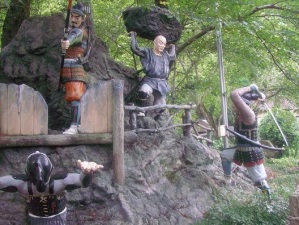 ＊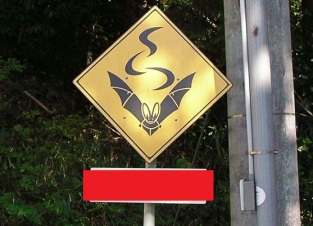 ＊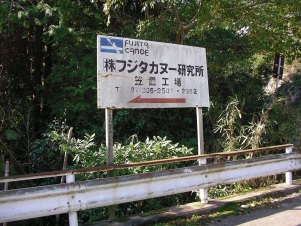 ＊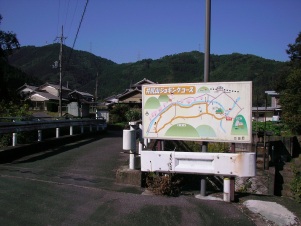 ＊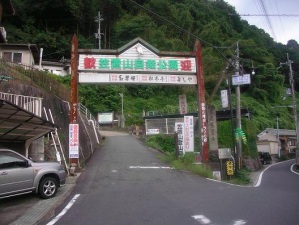 ＊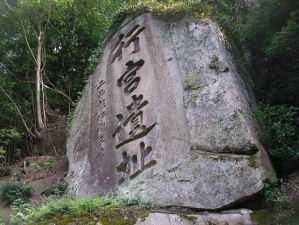 ＊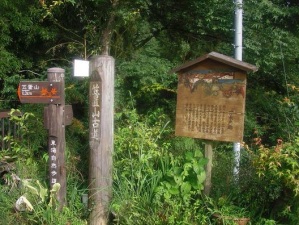 ＊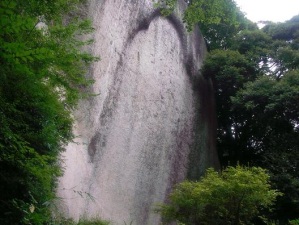 ＊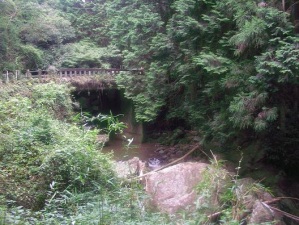 ＊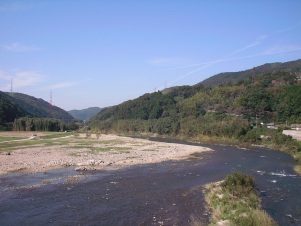 ＊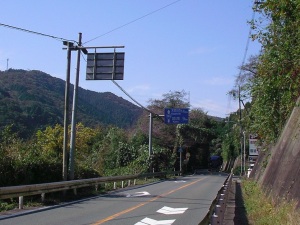 ＊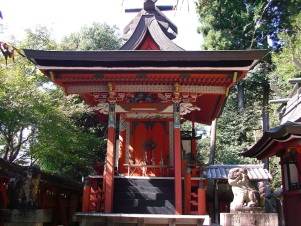 ＊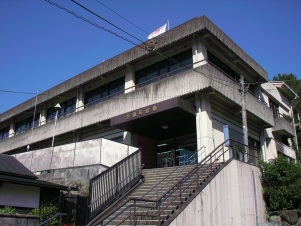 ＊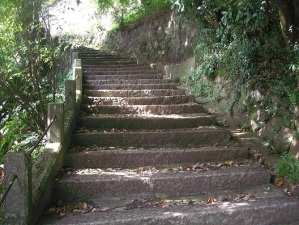 ＊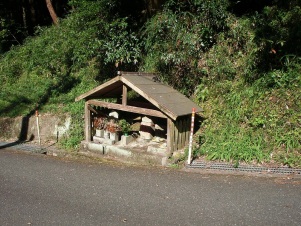 ＊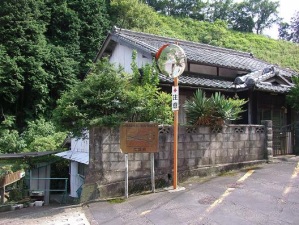 ＊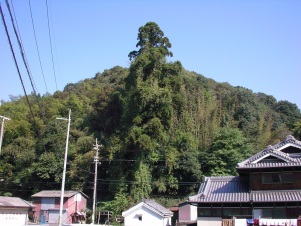 ＊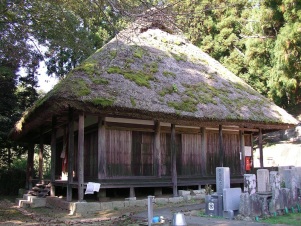 ＊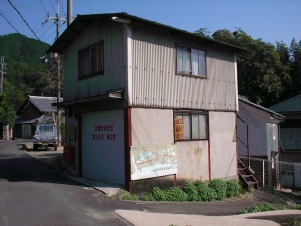 ＊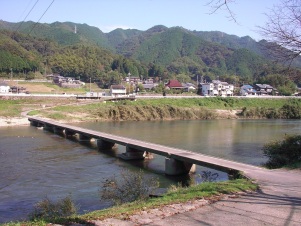 ＊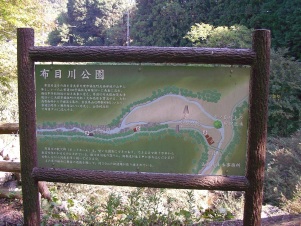 ＊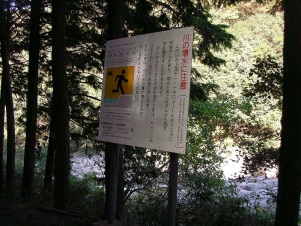 ＊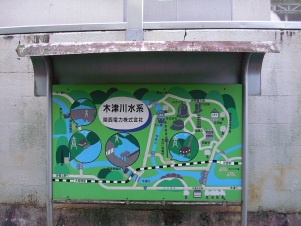 ＊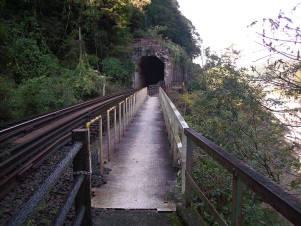 ＊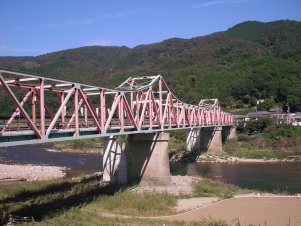 ＊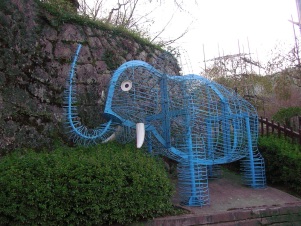 